PROJETO DE BOLSA DE ENSINO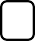 1 Portaria n.º 1.254/2013, Art. 5.º, §2.º - A Direção Geral do Campus e as coordenações de área/curso poderão propor projetos coletivos que envolvam mais de uma disciplina, indicando um professor responsável. §3.º Disciplinas com características semelhantes em cursos diferentes poderão ser incluídas em um único projeto coletivo.São Paulo, 	de 	de 20 	.                                                                                                 Docente ResponsávelEu,	 		aluno regular		do	Curso 			, número de prontuário 	, na condição de Bolsista de ENSINO, do Campus São Paulo Pirituba e o Instituto Federal de Educação, Ciência e Tecnologia de São Paulo,		representado	por 		, professor do Campus São Paulo Pirituba, número  de prontuário 	, na condição de responsável pelo Projeto de Bolsa Discente de Ensino, assinam o presente Termo de Compromisso, tendo em vista as condições abaixo mencionadas:A	Bolsa	Discente	de	Ensino	está	vinculada	ao	projeto 	 que está em conformidade com o Regulamento do Programa de Bolsa de Ensino.É de responsabilidade do servidor responsável pelo projeto de Ensino zelar pelos equipamentos e materiais adquiridos e/ou colocados à disposição para a realização das atividades, devolvendo-os as respectivas áreas após cessadas estas atividades.O servidor responsável pelo Projeto de Bolsa de Ensino se compromete a:participar do processo seletivo de bolsistas e orientá-los em relação às atividades e o cronograma de execução do projeto;encaminhar ao setor responsável os relatórios de frequência e avaliação dos bolsistas, analisados e avaliados;supervisionar e avaliar as atividades desenvolvidas pelo bolsista;O aluno receberá do Instituto Federal de Educação, Ciência e Tecnologia de São Paulo uma   Bolsa   o   valor de  R$	(	reais   )   mensais,   no   período de 	(período de duração do projeto). É vedada ao aluno a acumulação com outras bolsas, conforme Art. 15º da Resolução nº 568 de 5 de abril de 2012 do IFSP.5.O bolsista se compromete a:executar as atividades relacionadas ao projeto de Bolsa de Ensino e cumprir uma carga horária de 20 horas semanais;elaborar, juntamente com o professor responsável pelo projeto, o relatório final de atividades, e fornecer informações sobre as atividades desenvolvidas, quando solicitado;colher as assinaturas do professor responsável no Relatório de Frequência e Avaliação referente ao mês atual;6. O bolsista não poderá realizar atividades de responsabilidade do professor responsável pelo projeto, bem como aquelas que venham a descaracterizar os objetivos do projeto e da bolsa.E, para a validade do que aqui se estabelece, o aluno bolsista e o professor responsável assinam este Termo de Compromisso em três vias de igual teor, cabendo uma via a cada uma das partes.São Paulo, 	de 	de 2022.Bolsista	Professor responsável pelo projeto 	-Responsável	Coordenação de Cursos (se bolsista menor de 18 anos)* Este documento deve ser preenchido de forma eletrônica (digitado).Nome		 Data de Nascimento       /      /      Estado civil 	Idade RG 	CPF		 Naturalidade 		Estado  	Endereço  	 			nº 		Complemento			 Bairro 		Cidade 				CEP		 Telefone 				Celular				 E-mail									 Prontuário 	Curso							 Módulo/Semestre 					Período 		Você possui vínculo empregatício, realiza ou realizará estágio durante o período de vigência da bolsa, ou é servidor público estatutário ou CLT?( ) sim ( ) nãoProjeto em que deseja se inscrever 	Professor Responsável 	Por	que	você	está	se	inscrevendo	para	o	Programa	Bolsa Discente	de Ensino?Qual a sua disponibilidade de horário para realizar as atividades do projeto? (total de 20h/semana):DADOS BANCÁRIOS (só pode ser conta corrente, cujo titular é o próprio bolsista– Não é aceita conta poupança)CPF:  	Banco:  	Agência (Número): 		(não esquecer o dígito) Número da conta: 	(não esquecer o dígito)Observação: Anexo a este foi entregue cópia do RG, CPF, cartão do banco, e comprovante de residência atualizado.São Paulo, 	de 	de 2021.Bolsista	Responsável (se aluno menor de 18 anos)*Este documento deve ser preenchido de forma eletrônica (digitado).Resumo das atividades desenvolvidas no Mês de 	/2021O registro deverá ser feito em norma padrão e passar pelo crivo do docente responsável antes da submissão.Assinatura Bolsista	Assinatura Coordenador do Projeto*Este relatório deve ser preenchido de forma eletrônica (digitado).Do PROFESSOR RESPONSÁVEL Para: COORDENAÇÃO DE CURSOSProfessor Responsável:Título do Projeto:CANCELAMENTO:Nome do Bolsista:Prontuário do Bolsista:CPF:Data de início do recebimento da bolsa: Motivo do Cancelamento do PROJETO:/ 	/	.São Paulo, 	de 	de 2021.Assinatura do Professor ResponsávelDADOS DO PROJETODADOS DO BOLSISTA A SER SUBSTITUÍDODADOS DO NOVO BOLSISTASão Paulo, 	de 	de 2021.Assinatura do Professor ResponsávelIntrodução:Objetivos alcançados:Etapas do trabalho/procedimentos adotados:Resultados alcançados:Dificuldades encontradas para a execução do projeto:Recursos utilizados:Considerações Finais:Bibliografia utilizada:São Paulo, 	de 	de 2022.Bolsista de Ensino	Professor Responsável*Este documento deve ser preenchido de forma eletrônica (digitado).PROJETO INDIVIDUALPROJETO COLETIVO1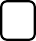 Título do Projeto:Professor Responsável:Titulação do Professor:Número	de	bolsistas recomendado:Carga horária semanal de dedicação do bolsista:20 horasResumo:Resumo:Duração	em meses:Rol de disciplinas que o aluno esteja cursando ou tenha cursado com aproveitamento que o habilite a realizar as atividades previstas acima:Rol de disciplinas que o aluno esteja cursando ou tenha cursado com aproveitamento que o habilite a realizar as atividades previstas acima:DisciplinaCurso2ª feira3ª feira4ª feira5ª feira6ª feiraSábadoManhãTardeNoiteTítulo do Projeto:Professor Responsável:Bolsista:Data de entrega:Título do ProjetoProfessor ResponsávelCPFNomeProntuárioMotivo do desligamentoMotivo do desligamentoCPFNomeProntuárioTítulo do Projeto:Professor Responsável:Bolsista:Período de Execução: